Final Exam.  Astronomy & Astrophysics I. 95.383/585  Fall 2011        Dec 20th 2011, 3pmDo all the Multiple choice and FOUR Problems ONLYAngular resolution of ground based optical telescopes is limited primarily by:The telescope apertureThe wavelength of the radiation being detected The turbulence of the atmosphereThe size of CCD pixelsWhich law relates the temperature of a star to its color?Stefan-Boltzmann LawPlanck’s functionThe photometric lawWien’s LawThe Solar spectrum peaks at 5020 A. What is the effective temperature of the solar photosphere in terms of an equivalent black body?5777 K7800 K577.7 K3500 KThe surface temperature of Sirius A is 9940 K, and its radius is 1.7 RSun. What is its intrinsic luminosity?1 LSun 26 LSun12 Lsun96 LsunThe nearest star to the Sun is Proxima Centauri, its annual parallax is 768.7mas. How far away is it? 768.7 pc1.309 pc0.0013 pc0.768 pc	The absolute magnitude of the Sun is +4.83 mag. How bright would the Sun appear if it were viewed from the Pleiades star cluster, 130 pc away?+10.4+15.4+10.7+5.57Absorption lines in a stellar spectrum are primarily an indicator of:Chemical compositionTemperatureAgeMassA spectroscopic binary can reveal the exact masses of both stars when sufficient data is available. What is the minimum requirement?The Radial velocity curve of one star onlyThe radial velocity curves of both starsA single RV curve and an eclipse profileBoth RV curves and an eclipse profileOf the Proton-Proton Chain, which statement is not correct?The overall effect is to convert 4 protons to one helium nucleusOne neutrino is released for each He nucleus produced Most of the energy is released as gamma rays and heat (KE).The first step (P+P) takes ~ 1010 years.Which phenomena can be exhibited by a neutron star but not by a black hole.Hard X-ray spectrumAn Accretion DiskPeriodic pulsationsA Mass above 1.4 MSunMass below 3 MsunA supergiant star of 10 times the mass of the Sun, with a 15 day rotation period, goes supernova, ejecting 80% of its mass into space.  Only the core survives, after collapsing by a factor of ~1000 in radius. Predict the rotation period of the relic, in this case a neutron star pulsar of radius 15 km. 3 ms130 ms  1 day0.33 s3 minThe majority of the elements heavier than hydrogen were created:During the Big BangIn supernovae originating in the explosive ignition of white dwarf starsIn supernovae originating in the core-collapse of massive starsDuring the nucleosynthesis reactions in the cores of massive stars.During a supernova, which of the following are not true?The majority of the gravitational binding energy released is carried off by neutrinos.The luminosity in the visible spectrum is greater than that of an entire galaxy.The supernova reaches its maximum brightness within a few milliseconds, and then fades over a period of weeks.Rate of decline in brightness is driven by the half-life of Ni56 and its daughter isotopes.The Jeans instability:Favors the collapse of massive gas cloudsPrevents Stellar pulsation except in a narrow range luminosity and temperature.Favors the collapse of dense gas cloudsDrives stellar pulsationOf M-Sigma relation, check all that are true:Is a theoretical prediction about Black hole mass and host galaxy mass.Is an observed correlation between super-massive black hole mass and the velocity dispersion of stars in the host galaxy. Holds across at least 4 orders of magnitude in BH massWas recently disproved by the discovery of black holes with mass >109 MsunThe present day value of Hubble’s constant (71 km/s/Mpc) implies that the age of the universe as inferred from the Hubble-Time is:13x109 years13.8x109 yearsInfinitely long71x109 yearsThe Schwarzschild Radius (via the semi-classical approximation) of a 24 Msun black hole is:35 km71 km2.9 kmabout 1 cmabout 1 AUIf the solar constant is 1.3 kW/m2, how much mass is converted to energy in the Sun’s core per second?4.3 x109 kg 325 kg3.25x108 kg4.08 x109 kgabout 1 kgProblem 1: The Hertzprung Russell Diagram A. Sketch the HR Diagram (T vs L/Lsun) with order of magnitude labels. Indicate the location of the following features: The Sun, Main sequence, Red giants, White dwarfs.   [8 points]B. Draw two lines on the diagram, representing the locus of stars in a young cluster such as the Pleiades, and the stars in an old globular cluster. [2 points]Problem 2: Stellar Luminosity, Radius and Temperature Sirius A’s spectrum	peaks at λ≈300nm, the faint companion Sirius B’s spectrum peaks at λ≈115nm. Observations of the Sirius system show Sirius A is about 1000 times brighter than B, yet both are at the same distance from the Earth. Compute the ratio of luminosities LA/LB      [3 points] Calculate the ratio of the radii RA/RB     [3 points]What spectral types are these two stars? [2]Explain the key differences in the internal structure of these stars.   [2 points]Problem 3: The Initial Mass FunctionA. Sketch the universal initial mass function dN/dM ~ M- where =2.5    [2 points]B. Calculate an estimate for the number of core-collapse supernovae that have occurred in the in the Milky Way galaxy.  [4 points]C. Make a prediction for the metallicity (ratio of Fe/H abundance) of interstellar gas. Assuming that a typical Core collapse SN produces (and ejects into space) 0.05 Msun of heavy elements.  [2points]D. Give a possible explanation for the Galaxy Mass – Metallicity relation. [2 points]Problem 4.  Stellar Physics.  
A. Use the Equation of Hydrostatic Equilibrium to estimate the pressure at the center of the Sun [5 points]B. Apply the Virial Theorem, (plus any other relevant stellar physics) to estimate the temperature deep inside the Sun. [5 points]Problem 5: The Origin of Spectral Lines.A. Explain the reason for the appearance (or lack thereof) of the Hydrogen Balmer lines in O, A, and M stars    [4 points]B. List 3 physical processes that give spectral lines their finite width and shape.  [3 points]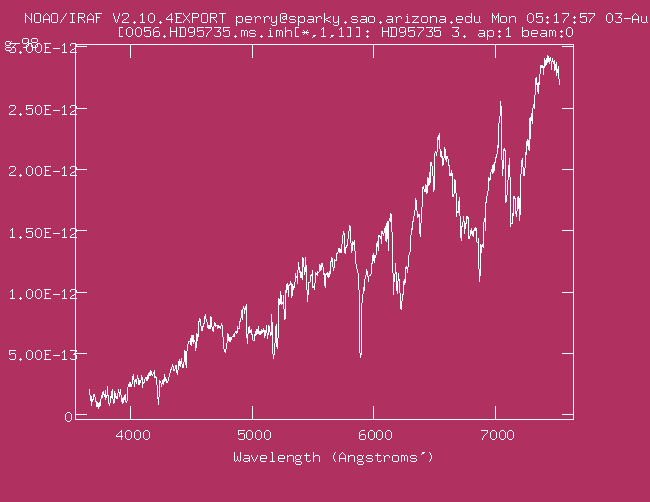 C. Identify the star whose spectrum is shown below. Label 3 defining characteristics. [3]Problem 6.    Orbital Dynamics of Binary StarsThe maximal radial velocities of two stars in a dual-lined spectroscopic binary are 30 km/s and 8 km/s. An eclipse is seen every 4 years.  The eclipse ingress takes 0.4 days, minimum lasts for 1.1 days, and egress then takes another 0.4 days.A. Find the masses of the two stars (in kg or Msun) [5 points]B. Sketch the eclipse brightness profile and an accompanying diagram showing the configuration of the two stars at each inflection point of the lightcurve. [3 points]C. Find the physical radius of the larger of the two stars (in meters)   [2 points]Problem 7: Nuclear Reaction RatesSketch the Coulomb Barrier that must be broached in order for two protons to fuse together in the first stage of the P-P chain. Indicate the energy and separation scales of the barrier.  [4 points]Calculate the average kinetic energy of protons in the core of a star, at T=107 K   [2 points]Calculate the required energy to bring a proton within one de Broglie wavelength of another proton in the core of the star.   [3 points]What is the significance of this in regard to the nuclear fusion reaction rates in stellar cores. [1]NameMultiple ChoiceProblemsTotal